Lag och kulturutskottets betänkandeRepublikens presidents framställning till Ålands lagting om förslaget till statsrådets förordning om avtalet om främjande av internationellt arktiskt forskningssamarbeteRepublikens presidents framställning RP 3/2019-2020INNEHÅLLRepublikens presidents förslag	1Landskapsregeringens yttrande	1Utskottets synpunkter	2Ärendets behandling	2Utskottets förslag	2Republikens presidents förslagRepublikens president föreslår att lagtinget ger sitt bifall till att förordningen träder i kraft på Åland till de delar avtalet faller inom landskapets behörighet.Landskapsregeringens yttrandeArktiska rådets uppgift är att främja samarbete mellan medlemsstaterna beträffande arktiska frågor såsom miljö, hållbar utveckling och förbättring av de arktiska invånarnas ekonomiska, sociala och kulturella välstånd. I rådet ingår Danmark, Finland, Förenta staterna, Island, Kanada, Norge, Ryssland och Sverige. Sedan 2013 har ett arbete pågått inom rådet för att formalisera ett vetenskapligt samarbete medlemsstaterna emellan.	Landskapsregeringen konstaterar i ett utlåtande av den 20 november 2017 att Finland inte gjort något territoriellt undantag för avtalets tillämpning, utan avtalet omfattar även landskapet Åland. Vidare noterade landskapsregeringen att det i avtalets artikel 16 som avser avtalets förhållande till andra internationella avtal föreskrivs att ”ingenting i detta avtal får tolkas så att det ändrar sådana rättigheter eller förpliktelser som gäller för en part och som grundar sig på andra tillämpliga internationella avtal eller på internationell rätt.”  Landskapsregeringen konstaterade att avtalet därmed inte kan inskränka Ålands, enligt internationell rätt, demilitariserade och neutraliserade status, och noterade att landskapsregeringen således utgår ifrån att Finland beaktar Ålands demilitariserade status i de fall det kan bli aktuellt inom ramen för avtalets bestämmelser.  	Landskapsregeringen konstaterar att avtalets syfte är att underlätta och stödja det praktiska arktiska forskningsarbetet. Enligt artikel 10 i avtalet kan avtalet genomföras inom ramen för riks- och landskapslagstiftning, och enligt artikel 16 får avtalet inte tolkas så att det ändrar rättigheter eller förpliktelser som grundar sig på andra tillämpliga internationella avtal eller på internationell rätt.  Bestämmelserna i avtalet är allmänt formulerade och står inte i strid med självstyrelselagen eller annan landskapslagstiftning. Landskapsregeringen ser därför inga hinder för att lagtinget ger sitt bifall till avtalets ikraftträdandeförordning.  Utskottets synpunkterLandskapsregeringen konstaterar i sitt yttrande att Finland inte gjort något territoriellt undantag för avtalets tillämpning, utan avtalet ska tillämpas på hela Finlands territorium, inklusive landets marina områden. Således omfattas även Åland av avtalets tillämpningsområde. Utskottet konstaterar att andra länder begränsat avtalets tillämpningsområde till mera arktiska områden och att detta hade kunnat vara en modell även för Finland. Utskottet ser dock inga hinder mot att även Åland omfattas, inte minst mot bakgrund av att forskningsarbetet i stor utsträckning fokuserar på klimatförändringar som även påverkar Åland.	Utskottet konstaterar att det också kan vara intresse för Åland att följa utvecklingen av det arktiska forskningssamarbetet för att hämta inspiration till ett motsvarande utökat forskningssamarbete i Östersjöområdet, där Åland och Ålands högskola kan komma att spela en roll. Genom samarbetet kunde dyr forskningsutrustning såsom forskningsfartyg bättre utnyttjas. 	Utskottet noterar avslutningsvis att landskapsregeringen påpekat att avtalet inte kan inskränka Ålands, enligt internationell rätt, demilitariserade och neutraliserade status och att landskapsregeringen utgår ifrån att Finland beaktar Ålands demilitariserade status i de fall det kan bli aktuellt inom ramen för avtalets bestämmelser. Ärendets behandling	Lagtinget har den 4 december 2019 inbegärt lag- och kulturutskottets yttrande i ärendet. 	Utskottet har i ärendet hört avdelningschefen Niklas Stenbäck och rektorn för Högskolan på Åland Johanna Mattila.	I ärendets avgörande behandling deltog ordföranden Rainer Juslin, viceordföranden Robert Mansén samt ledamöterna Fredrik Karlström, Liz Mattsson, Marcus Måtar och Alfons Röblom.Utskottets förslagMed hänvisning till det anförda föreslår utskottetatt lagtinget ger det begärda bifallet till att förordningen träder i kraft på Åland till de delar avtalet faller inom landskapets behörighet.__________________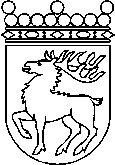 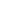 Ålands lagtingBETÄNKANDE nr 3/2019-2020BETÄNKANDE nr 3/2019-2020DatumLag- och kulturutskottet2019-12-10Till Ålands lagtingTill Ålands lagtingTill Ålands lagtingTill Ålands lagtingTill Ålands lagtingMariehamn den 10 december 2019Mariehamn den 10 december 2019OrdförandeRainer JuslinSekreterareSusanne Eriksson